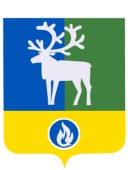 СЕЛЬСКОЕ ПОСЕЛЕНИЕ СОРУМБЕЛОЯРСКИЙ РАЙОНХАНТЫ-МАНСИЙСКИЙ АВТОНОМНЫЙ ОКРУГ – ЮГРААДМИНИСТРАЦИЯ СЕЛЬСКОГО ПОСЕЛЕНИЯ СОРУМПОСТАНОВЛЕНИЕот 11 декабря 2017 года                                                                                                        № 142Об определении мест применения пиротехнических изделий на территории сельского поселения Сорум в период новогодних и рождественских праздников  с 31 декабря 2017 года по 08 января 2018 года.В соответствии с пунктом 9 части 1 статьи 14 Федерального закона от 06 декабря 2003 года №131-ФЗ «Об общих принципах организации местного самоуправления в Российской Федерации», статьей 19 Федерального закона от 21 декабря 1994 года № 69-ФЗ «О пожарной безопасности», утвержденными постановлением Правительства Российской Федерации от 25 апреля 2012 года     № 390, в целях обеспечения выполнения первичных мер пожарной безопасности на территории сельского поселения Сорум при проведении новогодних и рождественских праздников  п о с т а н о в л я ю:Определить место для применения пиротехнических изделий населением сельского поселения Сорум в период проведения новогодних и рождественских праздников с 31 декабря 2016 года по 08 января 2017 года: пустырь между магазином «Мечта» и территорией РБУ. Расстояние до ближайшего строения должно быть не менее 50 м.Заместителю главы муниципального образования, заведующему сектором администрации сельского поселения Сорум А.В. Тупицыну организовать информирование населения сельского поселения Сорум о местах применения пиротехнических изделий в период проведения новогодних и рождественских праздников с 31 декабря 2016 года по 08 января 2017 года.Участковому уполномоченному полиции сельского поселения Сорум  (Егорову Е.Н.), инженеру по ГО и ЧС и охране объектов Сорумского ЛПУМГ (Никончук В.Н.), начальнику службы ведомственной пожарной части Сорумского ЛПУМГ (Качуев С.В.), заведующему Сорумской амбулатории МУЗ Белоярской ЦРБ (Шакиров В.Х.) обеспечить контроль за применением населением сельского поселения Сорум пиротехнических изделий и агитацию о возможных несчастных случаях при их применении в период проведения новогодних и рождественских праздников с 31 декабря 2016 года по 08 января 2017 года.Настоящее постановление опубликовать в бюллетене «Официальный вестник сельского поселения Сорум»Контроль за выполнением постановления возложить на заместителя главы муниципального образования, заведующего сектором муниципального хозяйства администрации сельского поселения Сорум Тупицына А.В.Глава сельского поселения                                                                                     М.М. МаковейОБЪЯВЛЕНИЕ!В соответствии с постановлением администрации сельского поселения Сорум от 11 декабря 2017 года №142 «Об определении мест применения пиротехнических изделий на территории сельского поселения Сорум в период новогодних и рождественских праздников  с 31 декабря 2017 года по 08 января 2018 года» определено место для применения пиротехнических изделий на территории сельского поселения  Сорум в период проведения новогодних и рождественских праздников с 31 декабря 2016 года по 08 января 2017 года: пустырь между магазином «Мечта» и территорией РБУ. Расстояние до ближайшего строения должно быть не менее 50 м. 	Использование пиротехнических изделий возможно только при неукоснительном соблюдении требований пожарной безопасности и инструкции по применению.Администрация сельского поселения Сорум.ОБЪЯВЛЕНИЕ!В соответствии с постановлением администрации сельского поселения Сорум от 11 декабря 2017 года №142  «Об определении мест применения пиротехнических изделий на территории сельского поселения Сорум в период новогодних и рождественских праздников  с 31 декабря 2017 года по 08 января 2018 года» определено место для применения пиротехнических изделий на территории сельского поселения  Сорум в период проведения новогодних и рождественских праздников с 31 декабря 2016 года по 08 января 2017 года: пустырь между магазином «Мечта» и территорией РБУ. Расстояние до ближайшего строения должно быть не менее 50 м. 	Использование пиротехнических изделий возможно только при неукоснительном соблюдении требований пожарной безопасности и инструкции по применению.Администрация сельского поселения Сорум.ОБЪЯВЛЕНИЕ!В соответствии с постановлением администрации сельского поселения Сорум от 11 декабря 2017 года №142 «Об определении мест применения пиротехнических изделий на территории сельского поселения Сорум в период новогодних и рождественских праздников  с 31 декабря 2017 года по 08 января 2018 года» определено место для применения пиротехнических изделий на территории сельского поселения  Сорум в период проведения новогодних и рождественских праздников с 31 декабря 2016 года по 08 января 2017 года: пустырь между магазином «Мечта» и территорией РБУ. Расстояние до ближайшего строения должно быть не менее 50 м. 	Использование пиротехнических изделий возможно только при неукоснительном соблюдении требований пожарной безопасности и инструкции по применению.Администрация сельского поселения Сорум.ОБЪЯВЛЕНИЕ!В соответствии с постановлением администрации сельского поселения Сорум от 11 декабря 2017 года №142 «Об определении мест применения пиротехнических изделий на территории сельского поселения Сорум в период новогодних и рождественских праздников  с 31 декабря 2017 года по 08 января 2018 года» определено место для применения пиротехнических изделий на территории сельского поселения  Сорум в период проведения новогодних и рождественских праздников с 31 декабря 2016 года по 08 января 2017 года: пустырь между магазином «Мечта» и территорией РБУ. Расстояние до ближайшего строения должно быть не менее 50 м. 	Использование пиротехнических изделий возможно только при неукоснительном соблюдении требований пожарной безопасности и инструкции по применению.Администрация сельского поселения Сорум.